5651 sayılı kanun bağlamında internet ortamında yapılan      yayınların düzenlenmesi ve bu yayınlar yoluyla işlenen suçlarla mücadele edilmesiEn önemli dezavantajlarından birisi yeni suç işleme yöntemlerine imkan tanıması ve yeni suç biçimlerinin ortaya çıkmasıdır.İnternet suçlarının önemli bir kısmı internet yayınları vasıtasıyla gerçekleştirilmektedir.5651 sayılı kanunun ismi ; İnternet Ortamında Yapılan Yayınların Düzenlenmesi ve Bu Yayınlar Yoluyla İşlenen Suçlarla Mücadele Edilmesi Hakkında KanundurBakanlık:Ulaştırma bakanlığıdır.Başkanlık:Telekomünikasyon İletişim BaşkanlığıBaşkan:Telekomünikasyon İletişim BaşkanıBilgi:Verilerin anlam kazanmış biçimiErişim:Bir internet ortamına bağlanarak kullanım olanağı kazanılmasıErişim Sağlayıcı:Kullanıcılarına internet ortamına erişim olanağı sağlayan her türlü gerçek veya tüzel kişiİçerik Sağlayıcı:İnternet ortamı üzerinden kullanıcılara sunulan her türlü bilgi veya veriyi üreten,değiştiren ve sağlayan gerçek veya tüzel kişilerKurum:Telekomünikasyon kurumuVeri:Bilgisayar tarafından üzerinde işlem yapabilen her türlü değerYer Sağlayıcı:Hizmet ve içerikleri barındıran sistemleri sağlayan veya işleten gerçek veya tüzel kişilerURL Adresi:İlgili içeriğin internet’te bulunduğu tam internet adresi Başkanlığın GörevleriYayınların içeriklerin izlenmesinin hangi seviye,zaman ve şekilde yapılacağını belirlemek.Bilişim ve internet alanındaki uluslararası kurum ve kuruluşlarla işbirliği ve koordinasyonu sağlamakDonanım üretilmesi veya yazılım yapılmasına ilişkin asgari kriterleri belirlemekKurumca karşılanacak çalışma kurulları oluşturmakİnternette yapılan yayınların içeriklerini izleyerek,bu kanun kapsamına giren suçların işlendiğinin tespiti halinde bu yayınlara erişim engellenmesine yönelik olarak bu  kanun’da öngörülen gerekli tedbirleri almakErişim Sağlayıcılar Birliği:Birliğin merkezi Ankara’dır.Kurum tüm internet servis sağlayıcıları ile internet erişim hizmeti veren diğer işletmecilerin katılmasıyla oluşan ve koordinasyonu sağlayan bir kuruluştur.Birliğingelirleri,üyeleri tarafından ödenecek ücretlerden oluşur.Alınacak ücretler birliğin giderlerini karşılayacak miktarda belirlenir.Bu birliğe üye olmayan internet servis sağlayıcıları faaliyette bulunamaz.YER SAĞLAYICININ YÜKÜMLÜLÜKLERİYer sağlayıcı ,yer sağladığı hizmetlere ilişkin trafik bilgilerini bir yıldan az ve iki yıldan fazla olmamak üzere yönetmelikte belirlenecek süre kadar saklamakla ve bu bilgilerin doğruluğunu,bütünlüğünü ve gizliliğini sağlamakla da yükümlü kılınmıştır.Yer sağlayıcı,Başkanlığın talep ettiği bilgileri talep edilen şekilde Başkanlığa teslim etmekle ve Başkanlıkça bildirilen tedbirleri almakla yükümlüdür.Yükümlülüklerini yerine getirmeyen yer sağlayıcı hakkında,Başkanlık tarafından 10.000 TL-100.000 TL idari para cezası verilmesi hükme bağlanmıştır.ERİŞİM SAĞLAYICININ YÜKÜMLÜLÜKLERİErişim sağlayıcı ,kendisi aracılığıyla erişilen bilgilerin içeriklerinin hukuka aykırı olup olmadıklarını ve sorumluluğu gerektirip gerektirmediği kontrol etmekle yükümlü değildir.Altı aydan az ve iki yıldan fazla olmamak üzere yönetmelikte belirlenecek süre kadar saklamakla ve bu bilgilerin doğruluğunu,bütünlüğünü ve gizliliğini sağlamakla yükümlüdür.Faaliyetine son vereceği tarihten en az üç ay önce durumu kuruma,içerik sağlayıcılarına  ve müşterilerine bildirmek ve trafik bilgilerine ilişkin kayıtları yönetmelikte belirtilen esas ve usullere uygun olarak kuruma teslim etmektedir.Erişimi engelleme kararı verilen yayınlarla ilgili olarak alternatif erişim yollarını engelleyici tedbirleri almakYükümlülüklerini yerine getirmeyen erişim sağlayıcına Başkanlık tarafından 10.000 TL-50.000 TLidari para cezası verilmesi hükme bağlanmıştır.Ticari amaçla toplu kullanım sağlayıcılar,ailenin ve çocukların korunması suçun önlenmesi ve suçluların tespiti kapsamında usul ve esasları yönetmelikte belirlenen tedbirleri almakla yükümlüdür.Bunun ihlali neticesinde uyarma,1.000 TL-15.000 TL idari para cezası verme veya 3 güne kadar ticari faaliyetlerini durdurma müeyyidelerinden birine karar vermeye mahalli mülki amir yetkilidir.İÇERİĞİN ÇIKARTILMASI VE/VEYA ERİŞİMİN ENGELLENMESİ TEDBİRLERİNE İLİŞKİN GENEL AÇIKLAMALARDört farklı kapsamda erişimin engellenmesi ve/veya içeriğin çıkartılmasıyla ilgili tedbirlere yer verilmiştir.Bunlar;Koruma tedbirleri      Kişilik haklarıÖnleme amaçlıÖzel hayatın gizliliğin ihlaliErişimin engellenmesi koruma tedbirine başvurulabilmesi bakımından kanun koyucu katalog suçların işlendiği hususunda en az Yeterli Şüphederecesine ulaşmış olmalıdır.Erişimin Engellenmesi Kararı Verilebilmesi Bakımından Katalog Suçlar-İntihara yönlendirme     -Çocukların cinsel istismarı     -Müstehcenlik    - Fuhuş   -Kumar oynanması mekan -Uyuşturucu veya uyarıcı madde kullanılmasını kolaylaştırma    -Sağlık için tehlikeli madde teminiTedbire Karar Verebilecek MercilerErişimin engellenmesi kararı,soruşturma evresinde Hakim,kovuşturma evresinde ise Mahkeme tarafından verilir.Soruşturmaevresinde,gecikmesinde sakınca bulunan hallerde Cumhuriyet Başsavcısı tarafından da erişimin engellenmesine karar verilebilir.Erişimin engellenmesi kararının uygulanması bakımından Kanun’da belirli bir süre öngörülmemiştir.Erişimin engellemesi kararının gereği,derhal ve en geç kararın bildirilmesi anından itibaren dört saat içinde yerine getirilir.İçeriğin yayından çıkarılması halinde,erişimin engellenmesi kararı,soruşturma evresinde Cumhuriyet savcısı,kovuşturma evresinde mahkeme tarafından kaldırılır.Erişimin İdari Bir Tedbir Olarak EngellenmesiÇocuğun cinsel istismarı,müstehcenlik,fuhuş suçları oluşturan yayınlara ilişkin olarak erişimin engellenmesi kararı re’sen Başkanlık tarafından verilir.Tedbir ,yaşam hakkı ile kişilerin can ve mal güvenliğinin korunması,mill güvenlik ve kamu düzeninin korunması,suç işlenmesinin önlenmesi veya genel sağlığın korunması sebeplerinden bir veya bir kaçına bağlı olarak verilebilecektir.Tedbire karar vermeye yetkili mercii olarak hakim gösterilmiştir.Gecikmesinde sakınca bulunan hallerde başkanlık da bu tedbire karar vermeye yetkilidir.Ticari amaçlı toplu kullanım sağlayıcıların faaliyette bulunabilmeleri için,bulundukları yerin  Mülki amirden izin almaları gerekir.Önleme amaçlı olarak içeriğin çıkartılması ve/veya erişimin engellenmesi tedbirine başvurma nedenleri;-Milli güvenlik ve kamu düzeninin korunması-Suç işlenmesinin önlenmesi-Yaşam hakkının korunması-Genel sağlığın korunmasıÖzel hayatın gizliliğinin ihlali nedeniyle içeriğe erişimin engellenmesi tedbirinin uygulanması bakımından doğrudan emir verme yetkisi “Telekomünikasyon İletişim Başkanı”na aittir.E-TİCARETSözleşme:Belirli bir hukuki sonuç doğurmaya yönelmiş olan iki veya daha fazla tarafın birbirine uygun karşılıklı bir işlemdir.E-Sözleşme:Taraf iradelerinin elektronik ortamda yani yüz yüze gelmeksizin karşılaştığı ve uyuştuğu elektronik ortamda kurulmuş sözleşmelerdir.Elektronik Ortamda Yapılan Sözleşmelerin Avantajları-Zamandan tasarruf-Kolay karşılaştırma-Mal ve hizmetlere kolay ulaşım-Mesafelerin engel olmaktan çıkmasıElektronik Ortamda Yapılan Sözleşmelerin Yasal ÇerçevesiSözleşmenin kurulmasına ilişkin temel düzenlemeler Borçlar Kanunu’nda yer almaktadır.Elektronik ortamda kurulan sözleşmelerde şekil şartının tamamlanabilmesi için güvenli elektronik imzaya ihtiyaç duyulmaktadır.Güvenli elektronik imzaya ilişkin düzenlemeler Elektronik İmza Kanunu’nda düzenlenmiştir.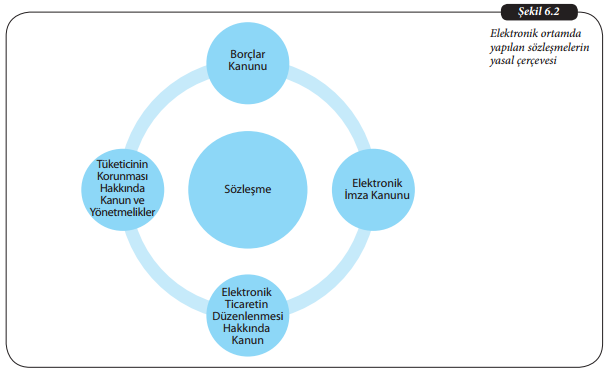 Sözleşmelerin Kurulmasında İrade AçıklamalarıSözleşme ,tarafların birbirine uygun ve karşılıklı irade açıklamaları ile kurulur.Bir kimsenin sözleşme kurmaya yönelmiş olan irade açıklaması,Chat,Skype,Facebook sohbeti veya elektronik posta ile yapılabilir.Bir irade açıklaması bir insan tarafından yapılmalıdır ve hukuki bir etki ortaya çıkarmaya yönelik bir beyan olmalıdır.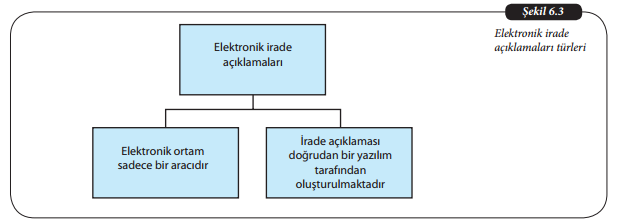 Elektronik irade açıklamaları internette yapılan açıklamayı ifade eder.Ürün ve fiyatların da belirtildiği web sayfaları herkese açık bir öneridir.Şekle bağlı olmayan sözleşmeler elektronik ortamda yapılabilir.Elektronik ortamda yapılmış bir öneri ya da kabul geri alınabilir.Şekil Serbestisiİrade açıklamaları ve sözleşmelerin kurulması kural olarak şekil serbestisi ilkesine bağlıdır.Şekle bağlı sözleşmelere örnek olarak;evlenmeakdi,gayrimenkul devir sözleşmeleri verilebilir.Taşınmaz satımları şekil sözleşmesine tabi değildir.Aile ve miras hukuku ile ilgili sözleşmelerde de şekil serbestisi ilkesine tabi değildir ve internet üzerinden yapılmaları mümkün değildir.Atipik sözleşmelere Web-Hosting sözleşmeleri örnek olarak verilebilir.İstisna: Şekil ŞartıŞekil şartları kendi içinde merasimli şekil şartı (evlilik gibi ) ,resmi şekil şartı (tapu ve noterde yapılan sö.) ve yazılı şekil şartı şeklinde üç ana başlıkta toplanabilir.Güvenli elektronik imza ile imzalanmış bir belge,yazılı şekil şartının yerine geçer.Güvenli elektronik imza ile imzalanan belgenin yazılı şekil şartını yerine getirebildiği şekil,adi yazılı şekildir.Bono,poliçe ya da çekin elektronik imza ile şekil şartının tamamlanması mümkün olmaz.Türk hukuk sisteminde senet kesin deliller arasında sayılmıştır.Bir hakkın değeri 2500 TL’yi geçtiği takdirde senetsiz ispat artık mümkün değildir.Elektronik dökümanlar kural olarak usul hukukunda senet niteliği taşımazlar.İlke olarak elektronik dökümanlar takdiri delil olarak kabul edilir.Konişmento,taşıma senedi ve sigorta poliçesi güvenli elektronik imza  olmaksızın elektronik olarak imzalanabilmektedir.Güvenli Elektronik İmza ve İspat GücüElektronik belgenin senet mahiyetini kazanabilmesi için güvenli elektronik imza ile imzalanması gerekir.Bir elektronik imzanın güvenli elektronik imza sayılabilmesi için;-Münhasıran imza sahibine bağlı olması-Sadece imza sahibinin tasarrufunda bulunan güvenli elektronik imza oluşturma amacı ile oluşturulması-Nitelikli elektronik sertifikaya dayanarak imza sahibinin kimliğinin tespitini sağlaması-İmzalanmış elektronik veride sonradan herhangi bir değişiklik yapılıp yapılmadığının tespitinin sağlanması şarttır.Senet:Kendisini borçlandıran bir işlemin altında borçlanan kimsenin imzasını taşıdığı belgedir.6502 sayıla Kanun’a göre Tüketici;ticari veya mesleki olmayan amaçlarla hareket eden gerçek veya tüzel kişiyi ifade etmek için kullanılır.Türkiye DüzenlemeleriGeçerli olan kanun 6502 sayılı Tüketicinin Korunması Yasası’dır.Tüketicinin Korunması Hakkında Kanun’un tercih ettiği kavram “mesafeli sözleşmedir.”Mal ya da hizmetin sağlanması için de mesafeli satışlarda azami bir süre öngörülmüştür.Bu süre 30 günü geçemez.Eğer bu süre aşılırsa bu halde tüketici sözleşmeyi fesih hakkına sahiptir.Kanun tüketiciye hiçbir gerekçe göstermeksizin 14 günlük bir cayma hakkı tanımıştır.Cayma hakkının bittiği ilk 14 günlük süreden bir yıl sonra sona erer.Uyuşmazlıklarda Tüketci Mahkemesi ve Tüketici Hakem Heyetlerine başvuru yapılabilmektedir.Elektronik Ticaret Kanununda Sözleşmelere İlişkin DüzenlemelerKanun’un asıl amacı;elektronik ortamda icra edilen ticarete ve sözleşmelere güvenin sağlanmasıdır.İlk amaç,elektronik ticarete olan güvenin sağlanmasıdır.Elektronik ortamda şeffaflık ve erişilebilirlik şarttır.Hizmet Sağlayıcı:Elektronik ticaret faaliyetinde bulunan gerçek ya da tüzel kişileri ifade eder.ELEKTRONİK ORTAMDA REKLAMLAR VE HUKUKİ DÜZENLEMELERReklam:Bir ürün ya da görüşün iletişim araçları ile kişisel olmayan bir biçimde kitlelere aktarılmasıdır.Pazarlama:Mal,hizmet ya da ürün ve fikirlerin üreticilerden tüketicilere ulaştırılması ve tüketici ihtiyaç ve isteklerinin karşılanmasına yönelik faaliyetler ile gelecekte olabilecek ihtiyaçlarını tahmin etmek ve yaratmak üzere araştırma,geliştirme,fiyatlandırma ve tutundurma faaliyetlerinin bütünü olarak tanımlanmaktadır.Yakınsama:Tek bir cihazdan birden fazla teknolojik cihazın işlevlerinin birleştirilmesidir.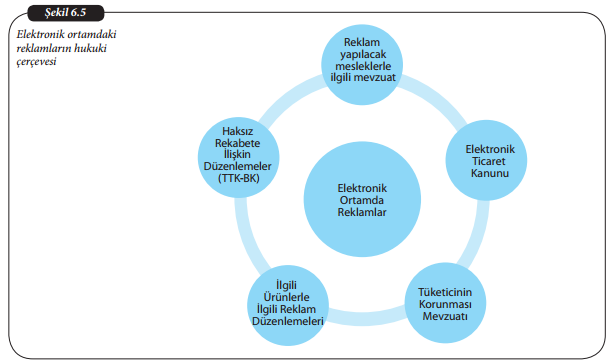 İnternet Ortamında Yapılacak Reklamlara İlişkin Genel İlkelerReklamların aldatıcı,yanıltıcı,ve haksız rekabete yol açar nitelikte olmamasıReklamı yapılan mal ve hizmetlerin toplam bedeli hakkında yanıltıcı bilgilerin verilmemesiSayısal verilere dayanan reklam unsurlarının bilimsel test ve raporlara dayanmasıRakiplerin kötülenmemesi,karalanmamasıRakiplerin itibarından haksız yararlanmaya yol açılmamasıÖrtülü reklamlarla bilinçaltı reklamların yapılmamasıKişisel hesaplarına istenmeyen reklam içeriklerinin gönderilmemesiKişisel verileri esas alan reklamlarda ilgilisinden izin alınmasıReklam YasaklarıMesleklere reklam yasaklarının getirilmesinin nedeni;bu mesleklerin hayati öneme sahip olması ve reklam yolu ile bu hizmete ihtiyaç duyanların yanıltılması endişesidir.Reklam yasağına tabi olan meslek grupları;Avukatlar,Doktorlar,Eczacılar ve Mali Müşavirlerdir.Elektronik ortamda bazı ürünlerin reklamlarının yapılması da o ürünlere ilişkin yasal düzenlemeler gereği yasaktır.Bunlardan biri İlaçtır.Reçeteli ilaçlar için genel bir reklam yasağı getirilmiştir.Alkol ve alkollü içeceklerin reklamı yapılamaz.(İspirto ve ispirtolu içkiler inhisari kanunu)Alkollü içeceklerle tütün ve tütün mamullerinin elektronik ortamda reklamının yapılması da yasaklanmıştır.İzinsiz Elektronik PostalarSon derece masrafsızdır.E-posta yoluyla yapılan reklamların avantajlarından diğeri müşteri kitlesine hızlı ulaşmasıdır.Telefonla reklam yapmaktan daha güvenilir ve belirli bir zamanda yapılmasına da gerek yoktur.Esnaf ve tacirlere gönderilecek ilk ticari ileti için izin alınmasına gerek yoktur.Diğer kişilere onay almadan ticari ileti gönderilmez.Bu hususa aykırılık halinde idari para cezası yaptırımı uygulanır.ELEKTRONİK ORTAMDA HAKSIZ REKABETRekabetin yapılmasında uygun araçların kullanılması,ahlak ve dürüstlük kurallarına uygun davranmak gerekmektedir.Rekabetin korunması için iki enstrüman kullanılır.Bunlar;rekabetin korunması ve haksız rekabet yasalarıdır.İnternet ortamında meydana gelen faaliyetlerin hukuka uygunluğunda ilk amaç elde bulunan teknolojinin kötüye kullanılmasının önlenmesidir.Haksız rekabete ilişkin düzenlemeler Türk hukukunda iki Kanun’da düzenlenmiştir.Bunlar;Türk Ticaret Kanunu ve Borçlar Kanunu’dur.Cins ve meslek isimlerinin veya tanınmış diğer isimlerin alan adı olarak kullanılması haksız rekabet halidir.Alan adı kullanımı yolu ile haksız rekabetten bahsedebilmek için;Bir fiil ile ekonomik serbest rekabet hakkı kötüye kullanılmış olmalıdır.Bu kötüye kullanma,iyi niyet kurallarına aykırı bir kötü kullanma niteliği taşımalıdırHaksız rekabet teşkil eden fiil dolayısıyla bir başkasının ekonomik yararları zarar görmüş veya zarar görme tehdidine maruz kalmış olmalıdır.Alan adı olarak kullanılan isimlerin işyeri hakkında yanlış ve yanıltıcı olması durumu da haksız rekabet halini teşkil eder.Alan adlarının temel özelliği kullanılan bir alan adının dünyada teknik olarak sadece bir kez kullanılabilmesidir.Haksız Rekabette SorumlulukHaksız rekabet fiilini  işleyen kimsenin sorumlu olacağı açıktır.İnternet ortamında yapılan faaliyete göre birden fazla sıfat/aktör vardır;İçerik sağlayıcıMisafir eden sağlayıcıAracı hizmet sağlayıcıİnternet servis sağlayıcıbilişim ortamında fikri ve sinai haklarBilişim sisteminde eser sahipleri ile ilgili temel düzenleme 5846 sayılı Fikir ve Sanat Eserleri Kanununda yer almaktadır.İnternet Eserlerin Yer Alma TürleriMüzik ,Edebiyat ve sinema gibi her türlü fikir ve sanat ürünleridir.Buürünler,dijital teknik sayesinde internet ortamında elektronik kitap veya görüntü olarak bir bütün içinde sunulmaktadır.Fikir ve sanat eserlerinin çeşitli ayrıntılı olarak düzenlenmiştir.Bunlar;-İlim ve edebiyat eserleri                         -Güzel sanat eserleri-Musiki eserleri                                         -Sinema eserleriFikri hakların temel problemleri;dijital hale getirilmiş olan eserler için de mevcuttur.Bu temel problem ortaya çıkarılan eser,mülkiyet hakkı dolayısıyla iktisadi faydanın sağlanabilmesi için uygun bir koruma ile teminat altına alınmasıdır.Eserlerin dijitalleşmesinde gözden kaçırılmaması gereken husus,bir eserin dijitalleşmesi ile teklif hakkının ihlalinin kolaylaşmasıdır.Seri Kopya Yönetim Sistemi (SCMS) ile dijital haldeki eserlerin sadece bir defa kopyalanmasını sağlayan teknoloji ile korunmaya çalışılmaktadır.İnternet üzerinden fikri haklara konu olan eserlerin önemli özelliği,bu eserlerin çoğunlukla çoklu ortam/multimedya özelliği taşımasıdır.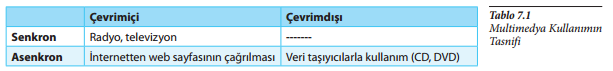 Link:Türkçe’de “çengel” veya bağlantı olarak adlandırılmaktadır.Link verme veya çengel atma,özel bir bilgisayar programı ile gerçekleştirilen ve bir web sayfasından diğerine geçişi mümkün kılan tekniğin ismidir.Linkler,deeplinks,surfacelinks ve inline link olarak adlandırılmaktadır.Deeplinks’tekullanıcı,doğrudan ziyaret ettiği sayfa üzerinden bir diğer kimsenin sayfasındaki bilgilere giriş sayfasını kullanmaksızın ulaşılabilme imkanına kavuşmuştur.Deeplinks bir dahili link olarak kabul edilmektedir.Linkler,intern ve ekstern link olarak ikiye ayrılmaktadır.Dahili linkler sayesinde,yüzlercce grafik ve büyük hacimli veriler,link veren kimsenin serverı meşgul edilmeksizin kullanılmaktadır.Çerçeve (Frame):Frame tekniği ile web sayfası yapımcısı,bir başkasına ait web sayfasını kendi sayfası içine monte etme imkanını elde etmektedir.Link verme,ilk anlamda çoğaltma olarak düşünülebilir.Ekstern linklerin kullanılmasında ilk hukuki problem,İskoç adalarında 1996 yılında yaşanmıştır.Shetland Times günlük haberlerinin bir kısmını web sayfasında da yayınlayan günlük bir gazetedir.Web sayfasında haber yayınlayan bir gazetedir.Dahili link verilmesi halinde eser sahibinin rızasının alınması gerekmektedir.Fikri hukuk açısından problem olabilecek link türleri dahili linklerdir.Harici linkler,internetin kalbi olarak nitelendirilmekte ve atıf hakkına benzetilmektedir.ESER SAHİBİNİN HAKLARI1-Eser Sahibinin Manevi Haklarıa)Eser sahibinin adının belirtilmesib)Eserde değişiklik yapılmasını yasaklama hakkıEser sahibinin eserinde zorunlu hallerde değişiklik yapılabilmektedir.BU zorunluluk halleri,onarım,ihtiyaca uygun hale getirmek,halkın ve çevrenin güvenliği zorunlu hallere örnek verilebilir.2-Mali Haklara)İşleme hakkıEserin kısaltılması veya genişletilmesi işlenme sayılmaz.İşleme hakkı da münhasıran eser sahibine aittir.b)Çoğaltma hakkıÇoğaltma,eserin herhangi bir yolla aynen kopyalanmasıdır.Çoğaltma hakkı münhasıran eser sahibine verilen bir haktır.Şahsen kullanım amacı ile çoğaltma, bu hakkın bir istisnasını oluşturmaktadır.CD veya diskete kayıt, sürekli bir kayıttır.Frame verme de doğrudan bir çoğaltma değildir.c)Umuma İletim hakkıBir eserin veya çoğaltılmış nüshalarının radyo,televizyon veya herhangi diğer bir teknik usulle umumun yararlanmasına sunulmasıdır.WidgetProgramları:İnternete giren kişinin istediği sayfaları onun sayfasına getiren küçük programcıklardır.Sıkıştırma Teknikleri:Mp3 teknolojisi ile eserler 10-12 kat küçültülmeye başlanmıştır.Benzeri teknoloji film eserleri alanında DivX veya DVD teknolojileri ile gerçekleştirildi.Naspter:Merkeziserveri olan ve kullanıcılara müzik değişim imkanı sağlayan bir yazılımdır.Müzik değişim platformları arasında en fazla meşhur olmuş ve 70 milyona varan kullanıcı sayısına ulaşmıştır.Merkezi olmayan müzik değişim platformlarından en ünlüsü Kazaa’dır.Paylaşım programları,günümüzün en popüler programlarıdır.Örneğin,Facebook,Youtube,İnstagram …Paylaşım platformlarının sorumluluğu;aracı hizmet sağlayıcı olan paylaşım platformu kural olarak sorumlu değildir.Değişim ProgramlarıMerkezi olan ve olmayan değişim programları vardırHer türlü verinin değişimi mümkündürDeğişimlerde eserin çoğaltılması söz konusudurEserlerin umuma iletimi de vardırİNTERNET ORTAMINDA SINAİ HAKLARIN KORUNMASITicaret unvanının ,markanın ve alan adının kullanımı ve korunması gerekir.dpt.gov.tr    alan adında;   gov.tr:üst düzey alan adı       dpt:ikinci düzey alan adını oluşturur.Alan adı kendine özgü bir isimdir.İnternet alan adının bir başkası tarafından marka olarak tescili halinde,markanın hükümsüzlüğü talep edilir.Alan adı teknik olarak bir kere alınabilmektedir.Yani bir alan adından dünyada bir tane bulunabilir.Alan adı kullanımı yoluyla ihlallere örnekler;-www.ecevit.com       -www.audi.de      -www.bmw.de      -www.akbank.com    -www.refahpartisi.comHer bir alan adında mevcut harf karakterleri, bir sayısal karakteri temsil etmektedir.Alan isimlerinin dağıtımı kamu kurumu dışında bir kurum tarafından yürütülmektedir.Marka:Bir malı diğerlerinden ayırt etmeye yarayan,ferdileştiren ve özelliklerini belirten işaretlerdir.Markanın;mahreç gösterme fonksiyonu,garanti fonksiyonu ve reklam fonksiyonları bulunur.Türk hukukunda markalar 556 sayılı “Markaların Korunması Hakkında KHK “hükümleri ile korunmaktadır.Markaların Korunmasından Faydalanabilmek İçin;Söz konusu markanın tescil edilmiş olması gerekirMarkayı alan adı olarak seçmiş olan kimsenin bir ticari amaç taşıması  Bir markanın esas unsuru,o markayı benzerlerinden ayırt etmeye yarayan unsurdur.İki alan adı arasındaki ayırıcı unsur üst düzey alan isimleri “com” ve “org” markanın farklı kullanımı mı yoksa benzeri kullanımı olarak mı kabul edilecektir?Alan adları yönetimi (ICANN) tarafından her ülke resmi ya da resmi olmayan sözleşmeli kurumlara ülke üst düzey alan adları altında tahsis yapma imkanı açılmıştır.Türkiye “tr” alan adını, Almanya “de” alan adını,Fransa “fr” alan adını kullanmaktadır.Ülke üst düzey alan adı ile ilgili ihtilaflarda hangi ülke alan adı kullanılıyorsa o ülke alan adı yönetim sistemi karar vermeye yetkilidir.Marka İhlallerine ÖrneklerSiemens markasının Bosch şirketi tarafından metatag olarak kullanımıAEG tarafından Grunding markasının adwords reklamlarda kullanımıArçelik makasının Profilo olarak alan adı olarak kullanılmasıRegal markasının bir web sayfasında asıl unsur olarak kullanılmasıBir eserin web sayfasında yayınlanması halinde eser sahibinin yararlanabileceği özel usul “Fikir ve Sanat Eserleri Kanunu”dur.BİLİŞİM HUKUKU ALANINDAKİ SON GELİŞMELERTemel Hak ve Hürriyetler:Kısaca insan olarak doğmakla elde edilen,anayasa tarafından tanınarak güvence altına alınmış ve aynı zamanda devletin temel organlarının yetkilerinin de sınırını oluşturmakla yasama ve yürütme tarafından keyfi biçimde ortadan kaldırılamayacak olan haklardır.İnsan Hakları Evrensel Beyannamesi (İHEB), Avrupa İnsan Hakları Sözleşmesi (AİHS), Avrupa Birliği Temel Haklar Bildirgesi (ABTHB) ve Anayasamızda yer alan vazgeçilmez ve feragat edilemez haklardır.Temel hak ve hürriyetlerin bir kısmını; düşünce hürriyeti,basınhürriyeti,gelişimhakkı,iletişimhürriyeti,fırsateşitliği,kültürel faaliyetlere erişim hakkı,toplanma ve örgütlenme hakkı,mahremiyet ve veri korunması hakları olarak sıralayabiliriz.Birincil Kuşak Haklar:Vücut bütünlüğü ve yaşam güvenliği,konutdokunulmazlığı,düşüncehürriyeti,siyasal haklar.İkinci Kuşak Haklar:Çalışma ve hayatını idame ettirme,dinlenme,emeklilik,sağlık,barışçıtoplanma,seyahat ve mülkiyet gibi sosyal haklar.Üçüncü Kuşak Haklar:Çevrehakkı,barışhakkı,gelişme ve fırsat eşitliği hakları.Dördüncü Kuşak Haklar:İnternet’e erişim ve birlikte gelişecek şu anda tartışılan haklar.TEMEL HAK VE HÜRRİYETLERİN KISITLANMASITemel hak ve hürriyetlerin sınırlandırılma nedenleri;Savaş,sıkıyönetim,seferberlik,OHAL gibi mutlak gerektirici ve yakın bir tehdit bulunmalıdırSınırlama söz konusu tehdidi giderme amaçlı olmalı ve bu amaçla orantılı bir sınırlama yapılmalıdır.Sınırlama kanunla yapılmalı ve sınırlamanın çerçevesi amaç,araç ve süre bakımından belirlenmelidir.Bu şekilde belirlenen sınırlama ,amacını aşmamalı ve amacı dışında kullanılmamalıdır.2001 yılında yapılan anayasa değişikliği ile temel hak ve hürriyetlerin kamu güvenliği,ülkenin bölünmez bütünlüğü,özel hayatın ve meslek sırlarının korunması gibi amaçlarla da sınırlanabileceğine ilişkin bir hüküm getirilmiştir.Savaş ve OHAL hallerinde dahi kimse düşünce ve kanaatlerinden ötürü suçlanamaz ve bunları açıklamaya zorlanamaz.TEMEL HAK OLARAK İNTERNET ERİŞİMİBilgi toplama dünya zirvesinde,insanların ve toplumların potansiyellerini azami ölçüde kullanabilmeleri için herkesin bilgi yaratma,bilgiyeulaşma,bilgiyi kullanma ve paylaşma hakkı olduğu yayımlanmıştır.Ülkemizde internet’e erişim Portekiz hariç tüm Avrupa’dan daha yüksek bir oranda %91 çıkmıştır.İnternetin babası olarak adlandırılan, Google başkan yardımcılarından ünlü VintonCerf’tir.Estonya,Finlandiya,Fransa gibi ülkeler internet erişimini temel hak olarak kabul edip kendi iç mevzuatlarına dercetmiştir.DÜNYADA VE TÜRKİYE’DE İNTERNET ERİŞİMİNİN ENGELLENMESİ VE İSTİHBARAT AMAÇLI GÖZLENMESİABD’yi ve Birleşik Krallığı 2014 itibari ile Sınır Tanımayan Gazeteciler “İnternet Düşmanı Ülkeler” listesine sokmuştur.FiyeEyes istihbarat ağı ülkeleri;ABD,BirleşikKrallık,Kanada,Avusturalya ve Yeni Zelanda.ABD tarihinin ilk siyahi başkanı Barack Obama’dır.ÜLKEMİZDE İNTERNETSiber olayların delillendirilmesinde MİT, Jandarma ,Emniyet Genel Müdürlüğü,TÜBİTAK ve BTK sorumlu kuruluşlardır.Ülkemizde internet üzerinden işlenen suçlarla ilgili kanun 5651 sayılı İnternet Ortamında  Yapılan Yayınların Düzenlenmesi ve Bu Yayınlar Yoluyla İşlenen Suçlarla Mücadele Edilmesi Hakkında Kanun’dur.Youtube’a Türkiye’den erişim,2007 ile 2010 yılları arasında verilen çeşitli mahkeme kararlarıyla toplamda iki yıl kadar engellenmiştir.Google Sites,her bireyin ve işletmenin tamamen ücretsiz olarak profesyonel yardım almadan kendi web sitesini kurmasına imkan sağlayan bir üründür.TİB Başkanı, re’sen  ve tamamen kendi takdiriyle özel hayatın ihlali olarak nitelediği bir sitenin kapatılmasını emredebilir.Birlik bu emri derhal ve her halükarda en geç 4 saat içinde uygulamak zorundadır.Başkan bu kararına 24 saat içinde mahkemeden onay almalıdır.Mahkeme kararını 48 saat içinde vermek zorunda olacaktır.Birliğe katılmayan erişim sağlayıcının lisansı iptal edilir.Babakanlık veya bakanlık talepleri kanunda “idari emir” mahiyyetinde düzenlenmiştir.Twitter’ın 37 farklı ülkeden aldığı 1003 içerik kaldırma talebinin 718’i Türkiye’ye aittir.ARAMA MOTORLARIDünya’nın en çok kullanılan arama motoru Google’dur.1970’li yıllarda ortaya çıkan ARPANET internetin atası olarak kabul edilir.ABD’de esas itibari ile askeri bir iletişim projesi olarak meydana çıkmış 1980’lerin sonunda proje sivilleşmiştir.1982 ABD Savunma Bakanlığı ortak protokol olarak Veri Kontrol Protokolü/ İnternet Protokolü (TCP/IP) tüm askeri bilgisayar ağının orak protokolü kabul etmiştir.İlk olarak IBM,DEC ve AT&T bu protokolü kullanmıştır.İnternet üzerinden dosya iletim protokolü FTP arşivlerini listeleyen ilk arama motoru Archie’dir.İlk web sitesi “Word Wide Web (www)” CERN’de HTML formatı kullanır biçimde geliştirilmiştir.Unutulma HakkıUnutulma hakkı talebinin ve ihtiyacının bireylerin geçmişte yaptıkları spesifik bir davranıştan ötürü,belli aralıklarla ve sürekli olarak yaftalanmak zorunda kalmadan hayatlarının gelişimini kendi iradeleriyle belirleyebilme arzusundan geleceğini belirtir.Temmuz 2015 itibari ile masa üstü bilgisayarlarda Pazar payının arama motorları arasında dağılımı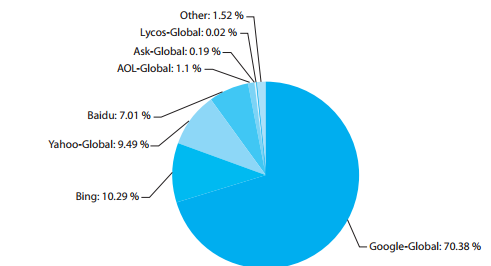 Mobil ve Tabletlerde arama motorları Pazar payları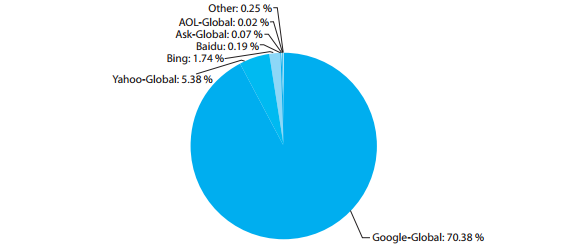 